View Submitted Tasks queries: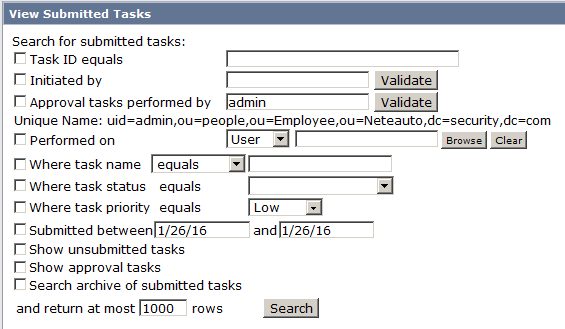 Task ID equals:
select * from tasksession12_5 WITH (NOLOCK)  where environmentid = '16'  and (name <> 'View My Submitted Tasks')  and (name <> 'View Submitted Tasks')  and (tasksessionid  like  '338b0b85-90b4eb04-93613d6b-1e39676%' )   and (state  <>  '16384' )  order by created_timeInitiated by:
select * from tasksession12_5 WITH (NOLOCK)  where environmentid = '16'  and (name <> 'View My Submitted Tasks')  and (name <> 'View Submitted Tasks')  and ({ fn LCASE(user_dn) } LIKE 'uid=admin,ou=people,ou=employee,ou=neteauto,dc=security,dc=com' ESCAPE '\')   and (state  <>  '16384' )  order by created_time descApproval tasks performed by + Show approval tasks:
select * from tasksession12_5 WITH (NOLOCK)  where environmentid = '16'  and (name <> 'View My Submitted Tasks')  and (name <> 'View Submitted Tasks')  and (parent_of_wf_id IS NOT NULL) and ({ fn LCASE(user_dn) } LIKE 'uid=000000000w19855,ou=people,ou=ou4,ou=neteauto,dc=security,dc=com' ESCAPE '\')   and (state  <>  '16384' )  order by created_time descPerformed on (User object in this example):
select * from tasksession12_5 WITH (NOLOCK)  where environmentid = '16'  and (name <> 'View My Submitted Tasks')  and (name <> 'View Submitted Tasks')  and tasksessionid IN (select tasksessionid from event_object12_5 where object_type='USER' AND ({ fn LCASE(object_uniquename) } LIKE 'uid=00000000j916955,ou=people,ou=ou5,ou=neteauto,dc=security,dc=com'  ESCAPE '\'))   and (state  <>  '16384' )  order by created_time descWhere task name equals (Approve Create User in this example):
select * from tasksession12_5 WITH (NOLOCK)  where environmentid = '16'  and (name <> 'View My Submitted Tasks')  and (name <> 'View Submitted Tasks')  and ({ fn LCASE(name) } LIKE 'approve create user'  ESCAPE '\')   and (state  <>  '16384' )  order by created_time descWhere task status (In Progress in this example):
select * from tasksession12_5 WITH (NOLOCK)  where environmentid = '16'  and (name <> 'View My Submitted Tasks')  and (name <> 'View Submitted Tasks')  and ((state = '1024' )   or (state = '0' )   or (state = '1' )   or (state = '4' )   or (state = '8' )   or (state = '16' )   or (state = '64' )   or (state = '2048' )   or (state = '4096' )   or (state = '8192' ) ) order by created_time descWhere task priority (Low in this example):
select * from tasksession12_5 WITH (NOLOCK)  where environmentid = '16'  and (name <> 'View My Submitted Tasks')  and (name <> 'View Submitted Tasks')  and (state  <>  '16384' )   and priority<=2 AND priority<>0 AND priority>=0  order by created_time descSubmitted between (26th Jan 2015 – 26th Jan 2016 in this example):
select * from tasksession12_5 WITH (NOLOCK)  where environmentid = '16'  and (name <> 'View My Submitted Tasks')  and (name <> 'View Submitted Tasks')  and (state  <>  '16384' )   and ((created_time >= '2015-01-26 00:00:00' )   and (created_time < '2016-01-27 00:00:00' ) ) order by created_time descShow unsubmitted tasks:
select * from tasksession12_5 WITH (NOLOCK)  where environmentid = '16'  and (name <> 'View My Submitted Tasks')  and (name <> 'View Submitted Tasks') order by created_time descShow approval tasks:
select * from tasksession12_5 WITH (NOLOCK)  where environmentid = '16'  and (name <> 'View My Submitted Tasks')  and (name <> 'View Submitted Tasks')  and (state  <>  '16384' )  order by created_time descSearch archive of submitted tasks (using this as a combination with any other search criteria is possible):
select * from archive_tasksession12_5 WITH (NOLOCK)  where environmentid = '16'  and (name <> 'View My Submitted Tasks')  and (name <> 'View Submitted Tasks')  and (state  <>  '16384' )  order by created_time desc